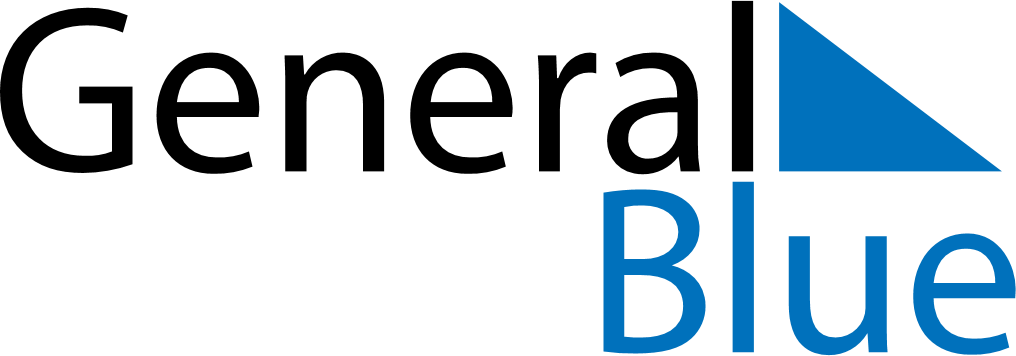 November 2024November 2024November 2024November 2024November 2024November 2024Tvaaker, Halland, SwedenTvaaker, Halland, SwedenTvaaker, Halland, SwedenTvaaker, Halland, SwedenTvaaker, Halland, SwedenTvaaker, Halland, SwedenSunday Monday Tuesday Wednesday Thursday Friday Saturday 1 2 Sunrise: 7:21 AM Sunset: 4:26 PM Daylight: 9 hours and 5 minutes. Sunrise: 7:23 AM Sunset: 4:24 PM Daylight: 9 hours and 0 minutes. 3 4 5 6 7 8 9 Sunrise: 7:25 AM Sunset: 4:22 PM Daylight: 8 hours and 56 minutes. Sunrise: 7:27 AM Sunset: 4:19 PM Daylight: 8 hours and 52 minutes. Sunrise: 7:30 AM Sunset: 4:17 PM Daylight: 8 hours and 47 minutes. Sunrise: 7:32 AM Sunset: 4:15 PM Daylight: 8 hours and 43 minutes. Sunrise: 7:34 AM Sunset: 4:13 PM Daylight: 8 hours and 38 minutes. Sunrise: 7:36 AM Sunset: 4:11 PM Daylight: 8 hours and 34 minutes. Sunrise: 7:39 AM Sunset: 4:09 PM Daylight: 8 hours and 30 minutes. 10 11 12 13 14 15 16 Sunrise: 7:41 AM Sunset: 4:07 PM Daylight: 8 hours and 26 minutes. Sunrise: 7:43 AM Sunset: 4:05 PM Daylight: 8 hours and 21 minutes. Sunrise: 7:45 AM Sunset: 4:03 PM Daylight: 8 hours and 17 minutes. Sunrise: 7:47 AM Sunset: 4:01 PM Daylight: 8 hours and 13 minutes. Sunrise: 7:49 AM Sunset: 3:59 PM Daylight: 8 hours and 9 minutes. Sunrise: 7:52 AM Sunset: 3:57 PM Daylight: 8 hours and 5 minutes. Sunrise: 7:54 AM Sunset: 3:55 PM Daylight: 8 hours and 1 minute. 17 18 19 20 21 22 23 Sunrise: 7:56 AM Sunset: 3:54 PM Daylight: 7 hours and 57 minutes. Sunrise: 7:58 AM Sunset: 3:52 PM Daylight: 7 hours and 53 minutes. Sunrise: 8:00 AM Sunset: 3:50 PM Daylight: 7 hours and 50 minutes. Sunrise: 8:02 AM Sunset: 3:49 PM Daylight: 7 hours and 46 minutes. Sunrise: 8:04 AM Sunset: 3:47 PM Daylight: 7 hours and 42 minutes. Sunrise: 8:06 AM Sunset: 3:46 PM Daylight: 7 hours and 39 minutes. Sunrise: 8:08 AM Sunset: 3:44 PM Daylight: 7 hours and 35 minutes. 24 25 26 27 28 29 30 Sunrise: 8:10 AM Sunset: 3:43 PM Daylight: 7 hours and 32 minutes. Sunrise: 8:12 AM Sunset: 3:41 PM Daylight: 7 hours and 29 minutes. Sunrise: 8:14 AM Sunset: 3:40 PM Daylight: 7 hours and 25 minutes. Sunrise: 8:16 AM Sunset: 3:39 PM Daylight: 7 hours and 22 minutes. Sunrise: 8:18 AM Sunset: 3:38 PM Daylight: 7 hours and 19 minutes. Sunrise: 8:20 AM Sunset: 3:37 PM Daylight: 7 hours and 16 minutes. Sunrise: 8:22 AM Sunset: 3:35 PM Daylight: 7 hours and 13 minutes. 